U.K. Has Become “A Nation of Binge Viewers”Ofcom’s annual Communications Market Report points to the U.K. as having become a binge-viewing nation, with eight in ten adults watching multiple episodes of their favorite shows in a single sitting.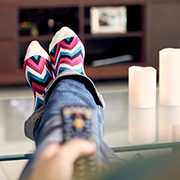 World Screen.com 8.3.17http://worldscreen.com/tveurope/2017/08/03/ofcom-u-k-has-become-a-nation-of-binge-viewers/Image source:http://mtm-otm.ca/Clean/_img/home/highlights/binge-viewing.jpg